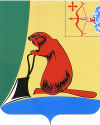 Печатное средство массовой информации органов местного  самоуправления  Тужинского  муниципального  районаБюллетень муниципальных нормативных правовых актов№ 68 10 ноября 2014 годапгт ТужаСОДЕРЖАНИЕРаздел 1. Постановления и распоряжения Тужинской районной Думы и администрации Тужинского районаАДМИНИСТРАЦИЯ ТУЖИНСКОГО МУНИЦИПАЛЬНОГО РАЙОНА КИРОВСКОЙ ОБЛАСТИПОСТАНОВЛЕНИЕ31.10.2014	№ 474пгт ТужаОб отмене режима  чрезвычайной ситуации для администрации Тужинского муниципального района и МКДОУ детский сад «Родничок»В связи с устранением обстоятельств, послуживших основанием для введения режима чрезвычайной ситуации для администрации Тужинского муниципального района и МКДОУ детский сад «Родничок», установленного постановлением администрации Тужинского района от 28.09.2014, администрация Тужинского муниципального района ПОСТАНОВЛЯЕТ:Отменить с 01.11.2014 года режим чрезвычайной ситуации для  администрации Тужинского  муниципального района и МКДОУ детский сад «Родничок».Признать утратившим силу постановление администрации Тужинского района от 28.09.2014 № 408 «О введении режима чрезвычайной ситуации для администрации Тужинского муниципального района и МКДОУ детский сад «Родничок».Настоящее постановление вступает в силу  с момента подписания.Опубликовать настоящее постановление в Бюллетене муниципальных нормативных правовых актов органов местного самоуправления Тужинского муниципального района Кировской области, на официальном сайте администрации Тужинского муниципального района.Контроль за исполнением постановления оставляю за собой.Глава администрации Тужинского муниципального	 района		Е.В.ВидякинаАДМИНИСТРАЦИЯ ТУЖИНСКОГО МУНИЦИПАЛЬНОГО РАЙОНАКИРОВСКОЙ ОБЛАСТИПОСТАНОВЛЕНИЕО внесении изменений в постановление администрации Тужинского муниципального района от 11.10.2013 № 530.В соответствии с постановлением администрации Тужинского муниципального района от 25.03.2014 № 107 «О внесении изменений в постановление администрации Тужинского муниципального района от 06.06.2013 № 314», решением Тужинской районной Думы от 09.10.2014 № 46/316 «О внесении изменений в решение  Тужинской районной Думы от 09.12.2013 № 35/251 «О бюджете Тужинского муниципального района на 2014 год и плановый период 2015-2016 годов», администрация Тужинского муниципального района ПОСТАНОВЛЯЕТ:1. Внести изменения в муниципальную программу Тужинского муниципального района «Развитие культуры» на 2014-2018 годы, утвержденную постановлением администрации Тужинского муниципального района от 11.10.2013 № 530. Прилагаются. 2. Настоящее постановление вступает в силу с момента опубликования в Бюллетене муниципальных нормативных актов органов местного самоуправления Тужинского муниципального района Кировской области и распространяет свое действие на правоотношения, возникшие с 01.01.2014 года.3. Контроль за исполнением постановления оставляю за собой.Глава администрации Тужинского муниципального района         Е.В.ВидякинаПриложениек постановлениюадминистрации Тужинскогомуниципального районаот 05.11.201 №475ИЗМЕНЕНИЯв муниципальной  программе Тужинского муниципального района «Развитие культуры» на 2014-2018 годы.	1.Строку «Объёмы ассигнований муниципальной программы» паспорта муниципальной программы Тужинского муниципального района «Развитие культуры» на 2014-2018 годы изложить в новой редакции следующего содержания:	2. Раздел 5 « Ресурсное обеспечение муниципальной программы» изложить в новой редакции следующего содержания:«Финансовое обеспечение реализации муниципальной программы осуществляется за счет средств федерального и областного бюджета, передаваемых в форме субсидий, субвенции, иных межбюджетных трансфертов бюджету Тужинского муниципального района, средств местного бюджета. 	Ответственный исполнитель муниципальной программы – отдел культуры администрации Тужинского муниципального района. Общая сумма на реализацию муниципальной программы за счет всех источников финансирования составит 71188,1 тыс. рублей, в том числе: в 2014 году –      15046,1   тыс. рублей; в 2015 году –      14101,6    тыс. рублей; в 2016 году –      13335,6    тыс. рублей, в 2017 году -       14002,4    тыс. рублей в 2018 году -       14702,4    тыс.рублей из них: за счет средств областного бюджета –   38481,2   тыс. рублей, в том числе: в 2014 году –      7156,0    тыс. рублей; в 2015 году –      7442,0,   тыс. рублей; в 2016 году –      7576,0   тыс. рублей, в 2017 году  -     7954,8    тыс.рублей в 2018 году   -    8352,4    тыс.рублей за счет средств  бюджета муниципального района  – 32706,9  тыс. рублей, в том числе: в 2014 году –     7890,1    тыс. рублей; в 2015 году –      6659,6    тыс. рублей. в 2016 году -      5759,6    тыс.рублей в 2017 году  -     6047,6    тыс.рублей в 2018 году -        6350,0  тыс.рублейОбъемы расходов на выполнение мероприятий Программы ежегодно уточняются в процессе исполнения муниципального бюджета и при формировании бюджета на очередной финансовый год.Объемы и источники финансирования будут ежегодно корректироваться исходя из имеющихся возможностей бюджетов всех уровней.Объем финансирования программы  по основным направлениям финансирования по годамПри определении объемов ресурсного обеспечения программы использовались расчётный и нормативный методы оценки затрат.	Ресурсное обеспечение реализации муниципальной программы за счет средств районного бюджета представлено в приложении № 2 к муниципальной  программе. 	Прогнозная (справочная) оценка ресурсного обеспечения реализации муниципальной программы за счет всех источников финансирования представлена в приложении № 3 к муниципальной программе.»	3..Приложение № 2 к муниципальной программе «Расходы на реализацию муниципальной программы за счет средств районного бюджета» изложить в новой редакции следующего содержания :4. Приложение № 3 к муниципальной программе «Прогнозная (справочная) оценка ресурсного обеспечения реализации муниципальной программы за счёт всех источников финансирования» изложить в новой редакции следующего содержания :АДМИНИСТРАЦИЯ ТУЖИНСКОГО МУНИЦИПАЛЬНОГО РАЙОНАКИРОВСКОЙ ОБЛАСТИПОСТАНОВЛЕНИЕ06.11.2014	№ 476пгт ТужаОб утверждении отдельных показателей для формированияпроекта бюджета муниципального района и определения межбюджетных трансфертов на 2015 год и на плановый период 2016-2017 годовВ целях формирования проекта бюджета муниципального района и расчета отдельных показателей для определения межбюджетных трансфертов на 2015 год и на плановый период 2016-2017 годов администрация Тужинского муниципального района ПОСТАНОВЛЯЕТ: 1. Утвердить репрезентативный перечень муниципальных услуг согласно приложению № 1.2. Утвердить финансовые нормативы для расчета нормативных расходов по репрезентативному перечню муниципальных услуг согласно приложению № 2.3. Утвердить финансовые нормативы на оказание муниципальных услуг (выполнение работ), по которым должен производиться учет потребности в их предоставлении (выполнении). Прилагаются.4. Утвердить индексы изменения расходов, применяемые при составлении проекта бюджета муниципального района. Прилагаются.5. Утвердить перечень показателей, определяющих налоговый потенциал поселений муниципального образования. Прилагается.6. Финансовому управлению администрации Тужинского муниципального района обеспечить формирование проекта бюджета муниципального района и определение межбюджетных трансфертов с учетом показателей, нормативов, коэффициентов, утвержденных настоящим постановлением.Глава администрации  Тужинского муниципального района        Е.В. ВидякинаУТВЕРЖДЕНпостановлением администрации районаот 06.11.2014 № _476_Репрезентативный перечень муниципальных услуг1.   Содержание органов местного самоуправления.2.  Организация благоустройства в населенных пунктах.3.  Обеспечение условий для развития физической культуры и массового спорта, организация проведения официальных физкультурно-оздоровительных и спортивных мероприятий.4. Иные вопросы местного значения.УТВЕРЖДЕНЫпостановлениемадминистрации районаот 06.11.2014 № _476__Финансовые нормативыдля расчета нормативных расходовпо репрезентативному перечню муниципальных услуг (рублей)УТВЕРЖДЕНЫпостановлениемадминистрации районаот _06.11.2014_ № _476__Финансовые нормативы на оказание муниципальных услуг (выполнение работ), по которым должен производиться учет потребности в их предоставлении (выполнении)УТВЕРЖДЕНЫпостановлениемадминистрации районаот _06.11.2014_ № _476__ИНДЕКСЫИЗМЕНЕНИЯ РАСХОДОВ, ПРИМЕНЯЕМЫЕПРИ СОСТАВЛЕНИИ ПРОЕКТА БЮДЖЕТА МУНИЦИПАЛЬНОГО РАЙОНАПримечание. Коэффициенты (индексы) на 2015 год применяются к нормативам (расходам, тарифам и т.п.). Коэффициенты (индексы) на 2016 и 2017 годы установлены к предыдущему году и применяются к нормативам (расходам, тарифам и т.п.) с учетом ранее примененных коэффициентов (индексов).УТВЕРЖДЕНпостановлениемадминистрации районаот 06.11.2014 № _476__ПЕРЕЧЕНЬПОКАЗАТЕЛЕЙ, ОПРЕДЕЛЯЮЩИХ НАЛОГОВЫЙ ПОТЕНЦИАЛ ПОСЕЛЕНИЙАДМИНИСТРАЦИЯ ТУЖИНСКОГО МУНИЦИПАЛЬНОГО РАЙОНАКИРОВСКОЙ ОБЛАСТИПОСТАНОВЛЕНИЕО внесении изменений в постановление администрации Тужинского муниципального района от 11.10.2013 № 542В соответствии постановлением Правительства Кировской области от 22.10.2014 № 6/67 «Об утверждении перечня объектов коммунальной инфраструктуры для предоставления в 2014-2015 годах субсидий местным бюджетам из областного бюджета на реализацию инвестиционных проектов по модернизации объектов коммунальной инфраструктуры» администрация Тужинского муниципального района  ПОСТАНОВЛЯЕТ:1. Внести изменения в муниципальную программу  Тужинского муниципального района «Комплексная программа модернизации и реформирования жилищно-коммунального хозяйства» на 2014-2018 годы утвержденную Постановлением администрации Тужинского муниципального района от 11.10.2013 № 542 «Об утверждении муниципальной программы Тужинского муниципального района «Комплексная программа модернизации и реформирования жилищно – коммунального хозяйства» на 2014-2018 годы», изменения согласно приложению.2. Настоящее постановление вступает в силу с момента опубликования в Бюллетене муниципальных нормативно правовых актов органов местного самоуправления Тужинского муниципального района Кировской области.3. Контроль за исполнением постановления возложить на заместителя главы администрации района по жизнеобеспечению Бледных Л.В.Глава администрации Тужинского муниципального района           Е.В. ВидякинаПРИЛОЖЕНИЕк постановлению администрации Тужинского муниципального  районаот _07.11.2014____№__482______ИЗМЕНЕНИЯ в муниципальной программе Тужинского муниципального района «Комплексная программа модернизации и реформирования жилищно-коммунального хозяйства» на 2014-2018 годы	1. Строку паспорта «Объемы ассигнований муниципальной программы» изложить в следующей редакции:2. Раздел 5 Программы изложить в следующей редакции:«5. Ресурсное обеспечение муниципальной  программы:Объем финансовых средств на реализацию муниципальной  программы определен в соответствии с отдельными мероприятиями, включенными в программу(приложение 1).Финансирование Программы предусматривается следующим образом:- средства районного бюджета 1340,0 тыс. руб;- средства бюджетов поселений 1532,21 тыс. руб;- средства областного бюджета 7318,8 тыс. руб;   - средства предприятий ЖКХ и иные внебюджетные средства 690,56 тыс. руб (без средств от инвестиционных надбавок и тарифов на подключение).»3. Приложение №1 и № 2 к Программе изложить в новой редакции:Приложение № 1к  Муниципальной программеПрогнозная (справочная) оценка ресурсного обеспечения реализации муниципальной программы за счёт всех источников финансированияПриложение № 2 к  Муниципальной программеРасходы на реализацию муниципальной программы за счёт средств районного бюджетаУчредитель: Тужинская районная Дума (решение Тужинской районной Думы № 20/145 от  01 октября 2012 года об учреждении своего печатного средства массовой информации - Информационного бюллетеня органов местного самоуправления муниципального образования Тужинский муниципальный район Кировской области,  где  будут официально публиковаться нормативные правовые акты, принимаемые органами местного самоуправления района, подлежащие обязательному опубликованию в соответствии с Уставом Тужинского района)Официальное  издание.  Органы  местного  самоуправления  Тужинского  районаКировской области: Кировская область, пгт Тужа, ул. Горького, 5.Подписано в печать: 10 ноября 2014 годаТираж: 10 экземпляров, в каждом 14  страниц.Ответственный за выпуск издания: начальник отдела организационной работы - Новокшонова В.А.№ п/пНаименование постановления, распоряженияРеквизиты документаСтраница1Об отмене режима чрезвычайной ситуации для администрации Тужинского муниципального района и МКДОУ детский сад «Родничок»№ 474от 31.10.20143О внесении изменений в постановление администрации Тужинского муниципального района от 11.10.2013 № 530.№ 475от 05.11.20143-72Об утверждении отдельных показателей для формированияпроекта бюджета муниципального района и определения межбюджетных трансфертов на 2015 год и на плановый период 2016-2017 годов№ 476от 06.11.20147-93О внесении изменений в постановление администрации Тужинского муниципального района от 11.10.2013 № 542№ 482от 07.11.201410-1405.11.2014№475пгт Тужапгт Тужапгт Тужапгт ТужаОбъемы ассигнований муниципальной программыОбъем финансирования мероприятий программы в ценах соответствующих лет составит:общий объем – 71188,1 тыс. рублей, в том числе:всего по годам:2014 год –  15046,1 тыс. рублей;2015 год –  14101,6 тыс. рублей; 2016 год –  13335,6тыс. рублей;2017 год -   14002,4 тыс.рублей2018 год -   14702,4 тыс.рублейОсновные направления финансирования муниципальной программыОбъем финансирования муниципальной программы (тыс.руб.)Объем финансирования муниципальной программы (тыс.руб.)Объем финансирования муниципальной программы (тыс.руб.)Объем финансирования муниципальной программы (тыс.руб.)Объем финансирования муниципальной программы (тыс.руб.)Объем финансирования муниципальной программы (тыс.руб.)Основные направления финансирования муниципальной программывсегоВ том числе по годамВ том числе по годамВ том числе по годамВ том числе по годамВ том числе по годамОсновные направления финансирования муниципальной программывсего20142015201620172018Капитальные вложения------Прочие расходы71188,115046,114101,613335,614002,414702,4Итого 71188,115046,114101,613335,614002,414702,4  Статус     Наименование  муниципальной
программы, 
отдельного 
мероприятияОтветственный исполнитель.   Расходы (тыс. рублей)       Расходы (тыс. рублей)       Расходы (тыс. рублей)       Расходы (тыс. рублей)       Расходы (тыс. рублей)      Статус     Наименование  муниципальной
программы, 
отдельного 
мероприятияОтветственный исполнитель.20142015201620172018Муниципальная 
программа«Развитие культуры» на 2014-2018 годывсего7890,16659,65759,66047,66350,0Муниципальная 
программа«Развитие культуры» на 2014-2018 годыОтдел культуры администрации Тужинского муниципального районаОтдельное мероприятиеРазвитие библиотечного дела Тужинского района и организация библиотечного обслуживания населения районаДиректор ЦБС1670,91471,61152,61210,21270,8Отдельное мероприятиеОрганизация и поддержка народного творчестваДиректор РКДЦ3349,43583,23138,23295,13459,9Отдельное мероприятиеОрганизация и поддержка деятельности музея  и обеспечение сохранности музейного фонда, установка АПС, видеонаблюдения, молниезащиты.Директор краеведческого музея515,0537,4551,4579,0607,9Отдельное мероприятиеОрганизация предоставления дополнительного образования в сфере культуры, приобретение музыкальных инструментовДиректор ДМШ1227,2759,2608,5638,9670,8Отдельное мероприятиеОбеспечение подготовки и повышения квалификации кадров для учреждений культуры, дополнительного образования детейРуководители учреждений культуры и искусства12,613,213,914,615,3Отдельное мероприятиеОсуществление финансового обеспечения деятельности учреждений культурыЗав.отделом культуры1115,0295,0295,0309,8325,3Отдельное мероприятиеСоциальная поддержка гражданРуководители учреждений культуры и искусства00000СтатусНаименование муниципальной программы, отдельного мероприятияИсточники финансированияРасходы (тыс. рублей)    Расходы (тыс. рублей)    Расходы (тыс. рублей)    Расходы (тыс. рублей)    Расходы (тыс. рублей)    СтатусНаименование муниципальной программы, отдельного мероприятияИсточники финансирования201420152016201720182018Муниципальная 
программа «Развитие культуры» Тужинского района на 2014-2018 годывсего 15046,114101,613335,614002,414702,414702,4Муниципальная 
программа «Развитие культуры» Тужинского района на 2014-2018 годыФедеральный бюджет----Муниципальная 
программа «Развитие культуры» Тужинского района на 2014-2018 годыобластной бюджет7156,07442,07576,07954,88352,48352,4Муниципальная 
программа «Развитие культуры» Тужинского района на 2014-2018 годы бюджет муниципального района 7890,16659,65759,66047,66350,06350,0Отдельное мероприятиеРазвитие библиотечного дела Тужинского района и организация библиотечного обслуживания населения районаФедеральный бюджет----Отдельное мероприятиеРазвитие библиотечного дела Тужинского района и организация библиотечного обслуживания населения районаОбластной бюджет1905,01861,51894,81989,62089,02089,0Отдельное мероприятиеРазвитие библиотечного дела Тужинского района и организация библиотечного обслуживания населения районабюджет муниципального района1670,91471,61152,61210,21270,81270,8Отдельное мероприятиеОрганизация и поддержка народного творчестваФедеральный бюджет----Отдельное мероприятиеОрганизация и поддержка народного творчестваОбластной бюджет3405,53658,03711,03896,64091,44091,4Отдельное мероприятиеОрганизация и поддержка народного творчествабюджет муниципального района3349,43583,23138,23295,13459,93459,9Отдельное мероприятиеОрганизация и поддержка деятельности музея  и обеспечение сохранности музейного фонда.Установка АПС, видеоналюдения, молниезащиты.Федеральный бюджет----Отдельное мероприятиеОрганизация и поддержка деятельности музея  и обеспечение сохранности музейного фонда.Установка АПС, видеоналюдения, молниезащиты.Областной бюджет364,5376,5384,2403,4423,6423,6Отдельное мероприятиеОрганизация и поддержка деятельности музея  и обеспечение сохранности музейного фонда.Установка АПС, видеоналюдения, молниезащиты.бюджет муниципального района515,0537,4551,4579,0607,9607,9Отдельное мероприятиеОрганизация предоставления дополнительного образования в сфере культуры, приобретение музыкальных инструментовФедеральный бюджет----Отдельное мероприятиеОрганизация предоставления дополнительного образования в сфере культуры, приобретение музыкальных инструментовОбластной бюджет875,0909,0924,0970,21018,71018,7Отдельное мероприятиеОрганизация предоставления дополнительного образования в сфере культуры, приобретение музыкальных инструментовбюджет муниципального района1227,2759,2608,5638,9670,8670,8Отдельное мероприятиеОбеспечение подготовки и повышения квалификации кадров для учреждений культуры, дополнительного образования детейФедеральный бюджет----Отдельное мероприятиеОбеспечение подготовки и повышения квалификации кадров для учреждений культуры, дополнительного образования детейОбластной бюджет----Отдельное мероприятиеОбеспечение подготовки и повышения квалификации кадров для учреждений культуры, дополнительного образования детейбюджет муниципального района12,613,213,914,645,345,3Отдельное мероприятиеОсуществление финансового обеспечения деятельности учреждений культурыФедеральный бюджет----Отдельное мероприятиеОсуществление финансового обеспечения деятельности учреждений культурыОбластной бюджет292,0304,0309,0324,4340,6340,6Отдельное мероприятиеОсуществление финансового обеспечения деятельности учреждений культурыбюджет муниципального района1115,0295,0295,0309,8325,3325,3Отдельное мероприятиеСоциальная поддержка гражданФедеральный бюджет----Отдельное мероприятиеСоциальная поддержка гражданОбластной бюджет314,0333,0353,0370,6389,1389,1Отдельное мероприятиеСоциальная поддержка гражданБюджет муниципального района---- 
п/п Наименование  
сельского (городского) поселенияСодержание органов местного самоуправления (норматив на 1жителя)Организация благоустройства в населенных пунктах (норматив на 1 жителя)Обеспечение условий для развития физической культуры и массового спорта, организация проведения официальных физкультурно-оздоровительных и спортивных мероприятий (норматив на1 жителя)Иные вопросы местного значения (норматив на 1 жителя)123451. Грековоское сельское поселение2 587878101462. Михайловское селькое поселение2 683871463. Ныровское сельское поселение2 038878101464. Пачинское селькое поселение2 969871465. Тужинское городское поселение586186146№ п/пНаименование услуги (работы)Сумма (рублей)1Услуги по предоставлению дошкольного, начального общего, основного общего, среднего общего образования по основным общеобразовательным программам в городской местности1 1972Услуги по предоставлению дошкольного, начального общего, основного общего, среднего общего образования по основным общеобразовательным программам в сельской местности13 1723Услуги по предоставлению дополнительного образования детям в организациях дополнительного образования (Музыкальная школа)34 0864Услуги по предоставлению доступа населения к музейным предметам и музейным коллекциям и сохранению музейных фондов1315Услуги по библиотечному обслуживанию граждан, комплектованию и сохранению библиотечных фондов186Услуги по организации работы домов культуры, клубных формирований, направленных на изучение, сохранение и развитие традиционно народной культуры; услуги по постановке и показу концертных программ3 4127Услуги по предоставлению дополнительного образования детям в организациях дополнительного образования (Дом детского творчества, Детско-юношеская спортивная школа)6 1368Услуги по организации предоставления дошкольного образования (Детские дошкольные учреждения)16 0259Услуги по сбору, анализу и обмену информацией о прогнозируемых и возникших чрезвычайных ситуациях, по своевременному оповещению и информированию населения об угрозе возникновения или о возникновении чрезвычайных ситуаций и принимаемых мерах по обеспечению безопасности населения1 73810Услуги по организации мероприятий по работе с молодежью4 467№ п/пНаименование показателяКоэффициент (индекс)Коэффициент (индекс)Коэффициент (индекс)№ п/пНаименование показателяна 2015 годна 2016 годна 2017 год1Среднегодовые коэффициенты индексации расходов на оплату коммунальных услуг:- электрическая энергия- тепловая энергия- водоснабжение и водоотведениепрочие виды топлива:- дрова1,0841,0521,0511,1141,0991,0581,0471,0421,0751,0451,0441,0342Коэффициент индексации материальных затрат111№п/пНалогПоказатель, определяющий налоговый потенциал 1.Налог на доходы физических лиц  фонд оплаты труда2.Земельный налогкадастровая стоимость земель3.Налог на имущество физических
лицинвентаризационная стоимость строений, помещений и сооружений, находящихся в собственности физических лиц4.Единый сельскохозяйственный налогобъем реализации продукции сельскохозяйственного производства07.11.2014№482пгт Тужапгт Тужапгт Тужапгт ТужаОбъемы  ассигнований муниципальной программыСтатусНаименование муниципальной программы, подпрограммы,  районной целевой  программы, ведомственной целевой программы, 
отдельного мероприятияИсточники финансированияОценка расходов (тыс. рублей)Оценка расходов (тыс. рублей)Оценка расходов (тыс. рублей)Оценка расходов (тыс. рублей)Оценка расходов (тыс. рублей)СтатусНаименование муниципальной программы, подпрограммы,  районной целевой  программы, ведомственной целевой программы, 
отдельного мероприятияИсточники финансирования2014 год2015 год2016 год2017год2018годМуниципальная 
программа      «Комплексная программа модернизации и реформирования жилищно - коммунального хозяйства»всего283,274198,33510,01410,01480,0Муниципальная 
программа      «Комплексная программа модернизации и реформирования жилищно - коммунального хозяйства»областной бюджет3468,32465,0680,0705,5Муниципальная 
программа      «Комплексная программа модернизации и реформирования жилищно - коммунального хозяйства»Районный  бюджет 0100,0320,0450,0470,0Муниципальная 
программа      «Комплексная программа модернизации и реформирования жилищно - коммунального хозяйства»Бюджет Туж. городского поселения229,21370,0430,0240,0263,0Муниципальная 
программа      «Комплексная программа модернизации и реформирования жилищно - коммунального хозяйства»иные внебюджетные источники54,06260,0295,040,041,51. Развитие системы теплоснабжения1. Развитие системы теплоснабжения1. Развитие системы теплоснабжения1. Развитие системы теплоснабжения1. Развитие системы теплоснабжения1. Развитие системы теплоснабжения1. Развитие системы теплоснабжения1. Развитие системы теплоснабженияОтдельное
мероприятиеМУП «Коммунальщик» Котельная № 1 установка теплосчетчикавсего140,0Отдельное
мероприятиеМУП «Коммунальщик» Котельная № 1 установка теплосчетчикаобластной бюджетОтдельное
мероприятиеМУП «Коммунальщик» Котельная № 1 установка теплосчетчикарайонный бюджет  Отдельное
мероприятиеМУП «Коммунальщик» Котельная № 1 установка теплосчетчикабюджет Туж. городского поселенияОтдельное
мероприятиеМУП «Коммунальщик» Котельная № 1 установка теплосчетчикаиные внебюджетные источники140,0МУП «Коммунальщик» Котельная № 2 установка теплосчетчикавсего150,0МУП «Коммунальщик» Котельная № 2 установка теплосчетчикаобластной бюджетМУП «Коммунальщик» Котельная № 2 установка теплосчетчикарайонный бюджет  МУП «Коммунальщик» Котельная № 2 установка теплосчетчикабюджет Туж. городского поселенияМУП «Коммунальщик» Котельная № 2 установка теплосчетчикаиные внебюджетные источники150,0Котельная МКОУ СОШ  с. Ныр замена котла на более эффективныйвсего600,0Котельная МКОУ СОШ  с. Ныр замена котла на более эффективныйобластной бюджет500,0Котельная МКОУ СОШ  с. Ныр замена котла на более эффективныйрайонный бюджет  100,0Котельная МКОУ СОШ  с. Ныр замена котла на более эффективныйбюджет Туж. городского поселенияКотельная МКОУ СОШ  с. Ныр замена котла на более эффективныйиные  внебюджетные    
источники       МУП «Коммунальщик» Котельная № 2 замена участка теплотрассы до многоквартирного дома, ул. Орджоникидзе,7, 283 м.всего 163,27928,3МУП «Коммунальщик» Котельная № 2 замена участка теплотрассы до многоквартирного дома, ул. Орджоникидзе,7, 283 м.областной бюджет928,3МУП «Коммунальщик» Котельная № 2 замена участка теплотрассы до многоквартирного дома, ул. Орджоникидзе,7, 283 м.районный бюджет МУП «Коммунальщик» Котельная № 2 замена участка теплотрассы до многоквартирного дома, ул. Орджоникидзе,7, 283 м.бюджет Туж. городского поселения109,21МУП «Коммунальщик» Котельная № 2 замена участка теплотрассы до многоквартирного дома, ул. Орджоникидзе,7, 283 м.иные внебюджетные источники 54,06МУП «Коммунальщик» Котельная № 2 замена участка теплотрассы до многоквартирного дома, ул. Невского, д. 4, д. 6, 215 мвсего 900,0МУП «Коммунальщик» Котельная № 2 замена участка теплотрассы до многоквартирного дома, ул. Невского, д. 4, д. 6, 215 мобластной бюджет765,0МУП «Коммунальщик» Котельная № 2 замена участка теплотрассы до многоквартирного дома, ул. Невского, д. 4, д. 6, 215 мрайонный бюджет  МУП «Коммунальщик» Котельная № 2 замена участка теплотрассы до многоквартирного дома, ул. Невского, д. 4, д. 6, 215 мбюджет Туж. городского поселения90,0МУП «Коммунальщик» Котельная № 2 замена участка теплотрассы до многоквартирного дома, ул. Невского, д. 4, д. 6, 215 миные внебюджетные источники  45,0МУП «Коммунальщик» Котельная № 3 замена участка теплотрассы до зданий ЦРБ, 245 мвсего 1400,0МУП «Коммунальщик» Котельная № 3 замена участка теплотрассы до зданий ЦРБ, 245 мобластной бюджет1190,0МУП «Коммунальщик» Котельная № 3 замена участка теплотрассы до зданий ЦРБ, 245 мрайонный бюджет  МУП «Коммунальщик» Котельная № 3 замена участка теплотрассы до зданий ЦРБ, 245 мбюджет Туж. городского поселения140,0МУП «Коммунальщик» Котельная № 3 замена участка теплотрассы до зданий ЦРБ, 245 миные  внебюджетные источники 70,0с. Пачи замена теплоизоляции на теплотрассе от котельной детского сада до ФАПавсего 320,0с. Пачи замена теплоизоляции на теплотрассе от котельной детского сада до ФАПаобластной бюджетс. Пачи замена теплоизоляции на теплотрассе от котельной детского сада до ФАПарайонный бюджет  320,0с. Пачи замена теплоизоляции на теплотрассе от котельной детского сада до ФАПабюджет Туж. городского поселенияс. Пачи замена теплоизоляции на теплотрассе от котельной детского сада до ФАПаиные внебюджетные источники Котельная №1 МУП «Коммунальщик»  замена котла на более эффективныйвсего 800,0Котельная №1 МУП «Коммунальщик»  замена котла на более эффективныйобластной бюджет680,0Котельная №1 МУП «Коммунальщик»  замена котла на более эффективныйрайонный бюджет  Котельная №1 МУП «Коммунальщик»  замена котла на более эффективныйбюджет Туж. городского поселения80,0Котельная №1 МУП «Коммунальщик»  замена котла на более эффективныйиные внебюджетные источники 40,0Котельная №2 МУП «Коммунальщик»  замена котла на более эффективныйвсего 830,0Котельная №2 МУП «Коммунальщик»  замена котла на более эффективныйобластной бюджет705,5Котельная №2 МУП «Коммунальщик»  замена котла на более эффективныйрайонный бюджет  Котельная №2 МУП «Коммунальщик»  замена котла на более эффективныйбюджет Туж. городского поселения83,0Котельная №2 МУП «Коммунальщик»  замена котла на более эффективныйиные  внебюджетные источники 41,5Котельная ДС д. Пиштенур  замена котла на более эффективныйвсего 450,0Котельная ДС д. Пиштенур  замена котла на более эффективныйобластной бюджетКотельная ДС д. Пиштенур  замена котла на более эффективныйрайонный бюджет  450,0Котельная ДС д. Пиштенур  замена котла на более эффективныйбюджет Туж. городского поселенияКотельная ДС д. Пиштенур  замена котла на более эффективныйиные внебюджетные источники Котельная СДК с. Михайловское  замена котла на более эффективныйвсего 470,0Котельная СДК с. Михайловское  замена котла на более эффективныйобластной бюджетКотельная СДК с. Михайловское  замена котла на более эффективныйрайонный бюджет  470,0Котельная СДК с. Михайловское  замена котла на более эффективныйбюджет Туж. городского поселенияКотельная СДК с. Михайловское  замена котла на более эффективныйиные  внебюджетные источники2. Развитие системы водоснабжения и водоотведения2. Развитие системы водоснабжения и водоотведения2. Развитие системы водоснабжения и водоотведения2. Развитие системы водоснабжения и водоотведения2. Развитие системы водоснабжения и водоотведения2. Развитие системы водоснабжения и водоотведения2. Развитие системы водоснабжения и водоотведения2. Развитие системы водоснабжения и водоотведенияп. Тужа Замена водопроводных сетейвсего           120,0130,0140,0160,0180,0п. Тужа Замена водопроводных сетейобластной бюджетп. Тужа Замена водопроводных сетейрайонный бюджет  п. Тужа Замена водопроводных сетейбюджет Туж. городского поселения120,0130,0140,0160,0180,0п. Тужа Замена водопроводных сетейиные  внебюджетные источники п. Тужа ул. Береговая строительство напорного коллектора канализационных стоков с Тужинской ЦРБвсего 1500,01500,0п. Тужа ул. Береговая строительство напорного коллектора канализационных стоков с Тужинской ЦРБобластной бюджет1275,01275,0п. Тужа ул. Береговая строительство напорного коллектора канализационных стоков с Тужинской ЦРБрайонный бюджет  п. Тужа ул. Береговая строительство напорного коллектора канализационных стоков с Тужинской ЦРБбюджет Туж. городского поселения150,0150,0п. Тужа ул. Береговая строительство напорного коллектора канализационных стоков с Тужинской ЦРБиные внебюджетные источники75,075,0    Статус     Наименование  муниципальной
программы, 
районной  целевой  программы, ведомственной целевой программы, 
отдельного 
мероприятияОтветственный исполнитель, соисполнители, муниципальный заказчик (муниципальный заказчик - координатор)Расходы (тыс. рублей)Расходы (тыс. рублей)Расходы (тыс. рублей)Расходы (тыс. рублей)Расходы (тыс. рублей)    Статус     Наименование  муниципальной
программы, 
районной  целевой  программы, ведомственной целевой программы, 
отдельного 
мероприятияОтветственный исполнитель, соисполнители, муниципальный заказчик (муниципальный заказчик - координатор)2014 год2015 год2016 год2017год2018годМуниципальная 
программа      «Комплексная программа модернизации и реформирования жилищно - коммунального хозяйства»всего0100,0320,0450,0470,0Муниципальная 
программа      «Комплексная программа модернизации и реформирования жилищно - коммунального хозяйства»ответственный   
исполнитель     
муниципальной 
программы       Отдел жизнеобеспечения администрации Тужинского муниципального  районаОтдел жизнеобеспечения администрации Тужинского муниципального  районаОтдел жизнеобеспечения администрации Тужинского муниципального  районаОтдел жизнеобеспечения администрации Тужинского муниципального  районаОтдел жизнеобеспечения администрации Тужинского муниципального  районаМуниципальная 
программа      «Комплексная программа модернизации и реформирования жилищно - коммунального хозяйства»соисполнитель   Администрации сельских поселений Тужинского района*, подрядные организации, выбранные на конкурсной основеАдминистрации сельских поселений Тужинского района*, подрядные организации, выбранные на конкурсной основеАдминистрации сельских поселений Тужинского района*, подрядные организации, выбранные на конкурсной основеАдминистрации сельских поселений Тужинского района*, подрядные организации, выбранные на конкурсной основеАдминистрации сельских поселений Тужинского района*, подрядные организации, выбранные на конкурсной основе